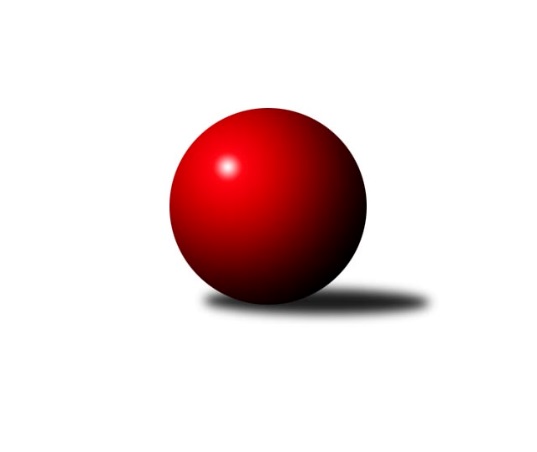 Č.14Ročník 2015/2016	23.1.2016Nejlepšího výkonu v tomto kole: 3749 dosáhlo družstvo: TJ Sokol Husovice1. KLM 2015/2016Výsledky 14. kolaSouhrnný přehled výsledků:TJ Valašské Meziříčí	- KK Slavoj Praha	7:1	3528:3408	15.5:8.5	23.1.SKK Rokycany	- Baník Stříbro Klokani	7:1	3664:3411	16.0:8.0	23.1.SKK Jičín	- KK PSJ Jihlava	3:5	3517:3546	9.5:14.5	23.1.HKK Olomouc ˝A˝	- KK Moravská Slávia Brno ˝A˝	7:1	3477:3417	14.0:10.0	23.1.SKK Svijany  Vrchlabí	- TJ Sokol Husovice	2:6	3693:3749	11.0:13.0	23.1.TJ Červený Kostelec  	- TJ Sokol KARE Luhačovice˝A˝	3:5	3326:3412	10.0:14.0	23.1.Tabulka družstev:	1.	SKK Rokycany	14	13	0	1	85.0 : 27.0 	217.0 : 119.0 	 3530	26	2.	TJ Sokol KARE Luhačovice˝A˝	14	11	0	3	75.0 : 37.0 	192.5 : 143.5 	 3445	22	3.	KK PSJ Jihlava	14	9	0	5	66.0 : 46.0 	184.0 : 152.0 	 3493	18	4.	TJ Sokol Husovice	14	8	0	6	61.5 : 50.5 	176.0 : 160.0 	 3487	16	5.	TJ Valašské Meziříčí	14	8	0	6	56.5 : 55.5 	157.0 : 179.0 	 3395	16	6.	KK Slavoj Praha	14	7	1	6	59.0 : 53.0 	170.0 : 166.0 	 3459	15	7.	SKK Svijany  Vrchlabí	14	7	0	7	54.0 : 58.0 	173.0 : 163.0 	 3456	14	8.	Baník Stříbro Klokani	14	6	0	8	51.5 : 60.5 	161.5 : 174.5 	 3496	12	9.	TJ Červený Kostelec	14	5	0	9	46.5 : 65.5 	148.5 : 187.5 	 3394	10	10.	HKK Olomouc ˝A˝	14	4	1	9	48.5 : 63.5 	154.0 : 182.0 	 3377	9	11.	SKK Jičín	14	4	1	9	46.0 : 66.0 	156.0 : 180.0 	 3367	9	12.	KK Moravská Slávia Brno ˝A˝	14	0	1	13	22.5 : 89.5 	126.5 : 209.5 	 3361	1Podrobné výsledky kola:	 TJ Valašské Meziříčí	3528	7:1	3408	KK Slavoj Praha	David Volek	137 	 155 	 140 	148	580 	 3:1 	 545 	 122	138 	 144	141	David Kuděj	Vladimír Výrek	134 	 141 	 144 	152	571 	 3.5:0.5 	 524 	 125	141 	 136	122	Anton Stašák	Daniel Šefr	137 	 147 	 151 	134	569 	 0.5:3.5 	 613 	 151	156 	 151	155	Josef Dvořák	Ondřej Topič	152 	 137 	 141 	154	584 	 2.5:1.5 	 570 	 146	137 	 142	145	Zdeněk Gartus	Dalibor Tuček *1	151 	 112 	 144 	144	551 	 3:1 	 558 	 133	158 	 142	125	Evžen Valtr	Tomáš Cabák	157 	 174 	 166 	176	673 	 3:1 	 598 	 160	130 	 159	149	Petr Pavlíkrozhodčí: střídání: *1 od 18. hodu Dalibor JandíkNejlepší výkon utkání: 673 - Tomáš Cabák	 SKK Rokycany	3664	7:1	3411	Baník Stříbro Klokani	Jan Endršt	155 	 148 	 175 	155	633 	 4:0 	 578 	 133	145 	 154	146	David Junek	Štěpán Šreiber	128 	 147 	 168 	165	608 	 2:2 	 560 	 139	156 	 136	129	Vlastimil Zeman ml. ml.	Vojtěch Špelina	134 	 147 	 132 	136	549 	 1:3 	 578 	 135	148 	 174	121	Martin Pejčoch	Michal Pytlík	172 	 175 	 168 	168	683 	 4:0 	 547 	 135	129 	 144	139	Martin Vrbata	Pavel Honsa	136 	 162 	 145 	123	566 	 2:2 	 564 	 148	136 	 132	148	Jiří Baloun	Roman Pytlík	147 	 148 	 173 	157	625 	 3:1 	 584 	 132	170 	 138	144	Lukáš Doubravarozhodčí: Nejlepší výkon utkání: 683 - Michal Pytlík	 SKK Jičín	3517	3:5	3546	KK PSJ Jihlava	Jiří Drábek	148 	 137 	 153 	119	557 	 0:4 	 608 	 164	149 	 154	141	Václav Rychtařík ml.	Pavel Kaan	156 	 142 	 145 	142	585 	 0.5:3.5 	 645 	 156	164 	 160	165	Robin Parkan	Jan Bína	157 	 149 	 151 	157	614 	 3:1 	 543 	 150	122 	 155	116	Jiří Ouhel	Josef Vejvara	130 	 158 	 146 	154	588 	 2:2 	 573 	 140	159 	 138	136	Tomáš Valík	Lukáš Vik	139 	 142 	 145 	150	576 	 2:2 	 569 	 158	127 	 151	133	Stanislav Partl	Jaroslav Soukup	155 	 136 	 163 	143	597 	 2:2 	 608 	 146	155 	 162	145	Daniel Braunrozhodčí: Nejlepší výkon utkání: 645 - Robin Parkan	 HKK Olomouc ˝A˝	3477	7:1	3417	KK Moravská Slávia Brno ˝A˝	Martin Vaněk	146 	 159 	 152 	147	604 	 2.5:1.5 	 597 	 143	159 	 153	142	Miroslav Milan	Radek Havran	136 	 163 	 149 	142	590 	 3.5:0.5 	 536 	 131	135 	 149	121	Pavel Antoš	Marian Hošek	129 	 161 	 141 	138	569 	 2:2 	 563 	 140	138 	 149	136	Pavel Palian	Kamil Bartoš	138 	 146 	 134 	127	545 	 2:2 	 575 	 151	145 	 156	123	Ivo Hostinský	Karel Zubalík *1	145 	 147 	 145 	156	593 	 2:2 	 587 	 142	136 	 150	159	Dalibor Dvorník	Jiří Němec	144 	 140 	 152 	140	576 	 2:2 	 559 	 165	150 	 121	123	Dominik Dvořákrozhodčí: střídání: *1 od 79. hodu Milan SekaninaNejlepší výkon utkání: 604 - Martin Vaněk	 SKK Svijany  Vrchlabí	3693	2:6	3749	TJ Sokol Husovice	Jiří Vejvara	121 	 173 	 158 	154	606 	 2:2 	 614 	 152	147 	 155	160	Jan Machálek ml. ml.	David Hobl	161 	 167 	 165 	147	640 	 2:2 	 677 	 148	194 	 152	183	Zdeněk Vymazal	Vlado Žiško	143 	 150 	 146 	154	593 	 1:3 	 615 	 147	142 	 163	163	Libor Škoula	Michal Rolf	131 	 173 	 157 	193	654 	 2:2 	 645 	 162	156 	 160	167	Jiří Axman ml. ml.	Jiří Bartoníček	153 	 163 	 148 	172	636 	 3:1 	 589 	 149	127 	 159	154	Michal Šimek	Zdeněk Říha	136 	 160 	 131 	137	564 	 1:3 	 609 	 152	152 	 166	139	Václav Mazurrozhodčí: Nejlepší výkon utkání: 677 - Zdeněk Vymazal	 TJ Červený Kostelec  	3326	3:5	3412	TJ Sokol KARE Luhačovice˝A˝	Lukáš Janko	133 	 151 	 172 	140	596 	 3:1 	 570 	 149	149 	 135	137	Jiří Mrlík	Štěpán Schuster	129 	 146 	 146 	132	553 	 3:1 	 515 	 141	125 	 123	126	Michal Markus	Martin Mýl *1	123 	 133 	 124 	127	507 	 0:4 	 581 	 138	158 	 139	146	Filip Lekeš	Ondřej Mrkos	135 	 154 	 166 	147	602 	 2:2 	 608 	 162	145 	 152	149	Radek Polách	Daniel Neumann	111 	 135 	 131 	140	517 	 0:4 	 617 	 162	155 	 150	150	Rostislav Gorecký	Jan Horn	127 	 141 	 132 	151	551 	 2:2 	 521 	 141	105 	 118	157	Jiří Kudláčekrozhodčí: střídání: *1 od 91. hodu Daniel BoudaNejlepší výkon utkání: 617 - Rostislav GoreckýPořadí jednotlivců:	jméno hráče	družstvo	celkem	plné	dorážka	chyby	poměr kuž.	Maximum	1.	Rostislav Gorecký 	TJ Sokol KARE Luhačovice˝A˝	610.50	386.9	223.6	1.1	8/8	(645)	2.	Roman Pytlík 	SKK Rokycany	608.79	391.8	217.0	1.3	8/8	(656)	3.	Zdeněk Vymazal 	TJ Sokol Husovice	608.25	390.6	217.7	1.6	8/8	(677)	4.	Václav Rychtařík  ml.	KK PSJ Jihlava	603.48	390.5	212.9	1.0	7/8	(656)	5.	Vlastimil Zeman ml.  ml.	Baník Stříbro Klokani	601.18	389.4	211.8	1.4	8/8	(641)	6.	Robin Parkan 	KK PSJ Jihlava	600.24	385.4	214.8	1.6	7/8	(645)	7.	Tomáš Valík 	KK PSJ Jihlava	595.70	382.1	213.6	2.2	8/8	(651)	8.	Zdeněk Gartus 	KK Slavoj Praha	594.41	386.1	208.3	2.0	8/8	(654)	9.	Jan Endršt 	SKK Rokycany	592.66	387.8	204.9	2.1	8/8	(636)	10.	Jiří Axman ml.  ml.	TJ Sokol Husovice	592.15	383.5	208.6	1.6	8/8	(645)	11.	Radek Havran 	HKK Olomouc ˝A˝	591.49	380.5	211.0	1.1	7/8	(653)	12.	Vojtěch Špelina 	SKK Rokycany	590.89	382.7	208.2	2.5	8/8	(624)	13.	Martin Vaněk 	HKK Olomouc ˝A˝	590.48	384.6	205.9	1.0	8/8	(624)	14.	David Junek 	Baník Stříbro Klokani	589.78	380.3	209.5	1.7	7/8	(639)	15.	Michal Pytlík 	SKK Rokycany	589.25	376.5	212.8	1.9	8/8	(683)	16.	Zdeněk Říha 	SKK Svijany  Vrchlabí	588.25	384.7	203.6	1.2	8/8	(634)	17.	Lukáš Doubrava 	Baník Stříbro Klokani	586.90	382.0	204.9	1.8	8/8	(630)	18.	Jiří Baloun 	Baník Stříbro Klokani	586.54	383.7	202.8	1.6	8/8	(616)	19.	Martin Pejčoch 	Baník Stříbro Klokani	584.71	380.2	204.5	1.9	6/8	(612)	20.	Jan Bína 	SKK Jičín	584.64	381.9	202.7	1.4	8/8	(649)	21.	Jiří Vejvara 	SKK Svijany  Vrchlabí	584.50	374.0	210.5	1.0	8/8	(653)	22.	Daniel Neumann 	TJ Červený Kostelec  	584.45	375.1	209.3	1.8	8/8	(636)	23.	Tomáš Cabák 	TJ Valašské Meziříčí	584.13	382.3	201.8	2.5	8/8	(673)	24.	Radek Polách 	TJ Sokol KARE Luhačovice˝A˝	583.67	384.0	199.6	1.3	7/8	(618)	25.	Petr Pavlík 	KK Slavoj Praha	581.53	387.4	194.1	2.5	7/8	(598)	26.	Václav Mazur 	TJ Sokol Husovice	578.71	380.3	198.4	1.9	8/8	(609)	27.	Štěpán Šreiber 	SKK Rokycany	578.43	375.3	203.1	2.3	8/8	(612)	28.	Michal Markus 	TJ Sokol KARE Luhačovice˝A˝	577.21	374.6	202.6	0.7	8/8	(632)	29.	Ondřej Mrkos 	TJ Červený Kostelec  	577.04	380.9	196.2	2.2	7/8	(607)	30.	Anton Stašák 	KK Slavoj Praha	576.93	378.8	198.1	1.5	8/8	(638)	31.	Libor Škoula 	TJ Sokol Husovice	576.63	377.5	199.1	2.7	8/8	(615)	32.	Michal Rolf 	SKK Svijany  Vrchlabí	576.50	377.8	198.7	1.2	8/8	(679)	33.	Stanislav Partl 	KK PSJ Jihlava	576.38	378.0	198.3	2.4	8/8	(606)	34.	Evžen Valtr 	KK Slavoj Praha	575.66	381.5	194.2	1.8	8/8	(622)	35.	David Volek 	TJ Valašské Meziříčí	575.38	377.1	198.3	3.6	7/8	(608)	36.	Dalibor Tuček 	TJ Valašské Meziříčí	574.93	379.2	195.7	1.7	7/8	(633)	37.	Jiří Mrlík 	TJ Sokol KARE Luhačovice˝A˝	574.12	380.6	193.6	3.3	7/8	(616)	38.	Jiří Bartoníček 	SKK Svijany  Vrchlabí	574.00	382.2	191.8	2.0	7/8	(661)	39.	Pavel Kaan 	SKK Jičín	573.47	380.0	193.5	3.5	7/8	(609)	40.	Miroslav Milan 	KK Moravská Slávia Brno ˝A˝	573.11	375.0	198.1	1.1	8/8	(597)	41.	Ondřej Topič 	TJ Valašské Meziříčí	572.76	369.5	203.3	2.3	7/8	(597)	42.	Lukáš Janko 	TJ Červený Kostelec  	572.30	375.6	196.7	2.4	8/8	(642)	43.	Jan Horn 	TJ Červený Kostelec  	572.26	372.1	200.2	1.6	7/8	(598)	44.	David Kuděj 	KK Slavoj Praha	570.30	382.3	188.0	2.5	8/8	(641)	45.	Roman Straka 	SKK Svijany  Vrchlabí	570.17	374.0	196.2	1.6	7/8	(670)	46.	Jiří Partl 	KK PSJ Jihlava	569.19	377.4	191.8	1.8	7/8	(605)	47.	Pavel Honsa 	SKK Rokycany	569.08	371.7	197.4	2.0	8/8	(612)	48.	David Hobl 	SKK Svijany  Vrchlabí	567.32	366.9	200.4	3.0	8/8	(650)	49.	Milan Klika 	KK Moravská Slávia Brno ˝A˝	565.02	368.3	196.7	2.5	7/8	(601)	50.	Tomáš Molek 	TJ Sokol KARE Luhačovice˝A˝	564.57	369.1	195.4	4.8	7/8	(615)	51.	Michal Šimek 	TJ Sokol Husovice	561.86	377.9	184.0	4.1	7/8	(627)	52.	Kamil Bartoš 	HKK Olomouc ˝A˝	559.85	375.5	184.3	3.5	8/8	(592)	53.	Dalibor Dvorník 	KK Moravská Slávia Brno ˝A˝	559.57	371.8	187.8	2.4	8/8	(590)	54.	Jiří Ouhel 	KK PSJ Jihlava	558.72	373.0	185.7	5.3	8/8	(622)	55.	Jiří Němec 	HKK Olomouc ˝A˝	555.65	367.3	188.4	2.3	7/8	(612)	56.	Pavel Antoš 	KK Moravská Slávia Brno ˝A˝	554.66	364.3	190.3	3.3	8/8	(581)	57.	Lukáš Vik 	SKK Jičín	554.03	364.1	190.0	3.3	8/8	(588)	58.	Karel Zubalík 	HKK Olomouc ˝A˝	553.49	363.9	189.6	3.4	7/8	(579)	59.	Dalibor Jandík 	TJ Valašské Meziříčí	552.95	360.9	192.1	2.0	7/8	(610)	60.	Jiří Drábek 	SKK Jičín	552.11	366.7	185.4	2.5	7/8	(583)	61.	Jaroslav Soukup 	SKK Jičín	549.67	369.1	180.6	2.7	7/8	(613)	62.	Filip Lekeš 	TJ Sokol KARE Luhačovice˝A˝	549.00	370.0	179.0	4.6	7/8	(581)	63.	Radim Hostinský 	KK Moravská Slávia Brno ˝A˝	545.76	353.4	192.3	5.3	7/8	(585)	64.	Marian Hošek 	HKK Olomouc ˝A˝	542.00	371.1	170.9	4.9	6/8	(618)		Michal Wohlmut 	SKK Rokycany	630.00	399.0	231.0	0.0	1/8	(630)		Pavel Louda 	SKK Jičín	612.00	396.0	216.0	1.0	1/8	(612)		Jan Machálek ml.  ml.	TJ Sokol Husovice	589.50	377.9	211.6	2.9	4/8	(614)		Dušan Ryba 	TJ Sokol Husovice	587.50	370.2	217.3	1.0	2/8	(634)		Martin Sitta 	HKK Olomouc ˝A˝	575.50	372.0	203.5	2.0	2/8	(588)		Vlado Žiško 	SKK Svijany  Vrchlabí	574.67	396.5	178.2	3.7	3/8	(607)		Daniel Braun 	KK PSJ Jihlava	574.08	376.3	197.8	2.1	4/8	(608)		Stanislav Březina 	KK Slavoj Praha	571.67	364.7	207.0	1.3	3/8	(598)		Ivo Hostinský 	KK Moravská Slávia Brno ˝A˝	567.25	370.0	197.3	2.5	2/8	(575)		Ladislav Beránek 	SKK Jičín	566.90	372.8	194.1	2.4	5/8	(602)		Vlastimil Zeman st. 	Baník Stříbro Klokani	566.13	381.3	184.9	7.5	4/8	(601)		Pavel Maršík 	SKK Svijany  Vrchlabí	565.00	377.0	188.0	5.0	1/8	(565)		Ondřej Němec 	KK Moravská Slávia Brno ˝A˝	564.87	367.0	197.9	1.6	5/8	(611)		Martin Vrbata 	Baník Stříbro Klokani	564.40	363.3	201.2	2.4	5/8	(636)		Tomaš Žižlavský 	TJ Sokol Husovice	564.00	359.0	205.0	0.0	1/8	(564)		Martin Mýl 	TJ Červený Kostelec  	564.00	373.6	190.4	4.0	5/8	(614)		Jiří Kudláček 	TJ Sokol KARE Luhačovice˝A˝	562.25	380.5	181.8	6.6	4/8	(594)		Pavel Novák 	TJ Červený Kostelec  	561.60	374.1	187.5	3.7	5/8	(588)		Josef Dvořák 	KK Slavoj Praha	561.45	360.3	201.2	2.5	5/8	(613)		Dominik Dvořák 	KK Moravská Slávia Brno ˝A˝	559.00	380.0	179.0	8.0	1/8	(559)		Vladimír Výrek 	TJ Valašské Meziříčí	556.40	360.4	196.0	3.1	5/8	(607)		Štěpán Schuster 	TJ Červený Kostelec  	555.67	368.2	187.5	3.4	5/8	(607)		Matouš Krajzinger 	HKK Olomouc ˝A˝	555.00	355.0	200.0	3.0	1/8	(555)		Pavel Kubálek 	TJ Sokol KARE Luhačovice˝A˝	553.00	364.0	189.0	3.0	1/8	(553)		Josef Vejvara 	SKK Jičín	552.37	372.1	180.2	2.4	5/8	(612)		Daniel Šefr 	TJ Valašské Meziříčí	549.95	363.9	186.1	4.5	5/8	(571)		Jiří Radil 	TJ Sokol Husovice	546.13	370.1	176.0	4.4	4/8	(596)		Jakub Čopák 	KK PSJ Jihlava	546.00	352.0	194.0	2.0	1/8	(546)		Pavel Palian 	KK Moravská Slávia Brno ˝A˝	541.50	366.5	175.0	4.0	2/8	(563)		Zdeněk Vránek 	KK Moravská Slávia Brno ˝A˝	534.33	362.3	172.0	6.3	3/8	(553)		Milan Žáček 	TJ Sokol KARE Luhačovice˝A˝	493.00	349.0	144.0	7.0	1/8	(493)		Daniel Bouda 	TJ Červený Kostelec  	484.00	345.0	139.0	17.0	1/8	(484)Sportovně technické informace:Starty náhradníků:registrační číslo	jméno a příjmení 	datum startu 	družstvo	číslo startu14823	Lukáš Vik	23.01.2016	SKK Jičín	3x12946	Jiří Baloun	23.01.2016	Baník Stříbro Klokani	2x10315	Martin Vrbata	23.01.2016	Baník Stříbro Klokani	2x7694	Milan Sekanina	23.01.2016	HKK Olomouc ˝A˝	1x16996	Daniel Neumann	23.01.2016	TJ Červený Kostelec  	2x9135	Ivo Hostinský	23.01.2016	KK Moravská Slávia Brno ˝A˝	2x22040	Daniel Bouda	23.01.2016	TJ Červený Kostelec  	1x18753	Dominik Dvořák	23.01.2016	KK Moravská Slávia Brno ˝A˝	1x14978	Daniel Šefr	23.01.2016	TJ Valašské Meziříčí	1x10502	Jiří Kudláček	23.01.2016	TJ Sokol KARE Luhačovice˝A˝	2x6673	Jiří Mrlík	23.01.2016	TJ Sokol KARE Luhačovice˝A˝	2x7685	Karel Zubalík	23.01.2016	HKK Olomouc ˝A˝	2x843	Vladimír Žiško	23.01.2016	SKK Svijany  Vrchlabí	2x7868	Radek Polách	23.01.2016	TJ Sokol KARE Luhačovice˝A˝	2x
Hráči dopsaní na soupisku:registrační číslo	jméno a příjmení 	datum startu 	družstvo	Program dalšího kola:15. kolo6.2.2016	so	9:30	Baník Stříbro Klokani - SKK Jičín	6.2.2016	so	10:00	TJ Sokol KARE Luhačovice˝A˝ - HKK Olomouc ˝A˝	6.2.2016	so	14:00	KK Moravská Slávia Brno ˝A˝ - SKK Svijany  Vrchlabí	6.2.2016	so	15:00	TJ Červený Kostelec   - TJ Valašské Meziříčí	6.2.2016	so	15:30	KK PSJ Jihlava - KK Slavoj Praha	6.2.2016	so	16:00	TJ Sokol Husovice - SKK Rokycany	Nejlepší šestka kola - absolutněNejlepší šestka kola - absolutněNejlepší šestka kola - absolutněNejlepší šestka kola - absolutněNejlepší šestka kola - dle průměru kuželenNejlepší šestka kola - dle průměru kuželenNejlepší šestka kola - dle průměru kuželenNejlepší šestka kola - dle průměru kuželenNejlepší šestka kola - dle průměru kuželenPočetJménoNázev týmuVýkonPočetJménoNázev týmuPrůměr (%)Výkon2xMichal PytlíkRokycany6833xMichal PytlíkRokycany117.596835xZdeněk VymazalHusovice6774xTomáš CabákVal. Meziříčí117.496732xTomáš CabákVal. Meziříčí6733xRobin ParkanJihlava111.246453xMichal RolfVrchlabí Svijan6545xZdeněk VymazalHusovice111.176773xRobin ParkanJihlava6453xJan EndrštRokycany108.986332xJiří Axman ml. ml.Husovice6455xRostislav GoreckýLuhačovice A107.62617